Záměr obce 	Obec Bořitov v souladu s ustanovením § 39 odst. 1 Zákona č. 128/2000 Sb. o obcích (obecní zřízení), ve znění pozdějších předpisů zveřejňujezáměr prodatníže uvedené pozemky v k.ú. Bořitov, zapsané na LV 10001p.č. 2486, trvalý travní porost o výměře 70 m2				p.č. 2487, trvalý travní porost o výměře 163 m2				Příloha: situační výkresVyvěšeno:	6.6. 2023Sejmuto:									Antonín Fojt									starosta obce 			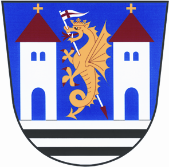 Obec Bořitov                                          nám. U Václava 11                                                                         679 21 Bořitov